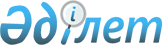 О районном бюджете города Талдыкорган на 2013-2015 годы
					
			Утративший силу
			
			
		
					Решение маслихата города Талдыкорган Алматинской области от 24 декабря 2012 года N 99. Зарегистрировано Департаментом юстиции Алматинской области 28 декабря 2012 года N 2257. Утратило силу решением Талдыкорганского городского маслихата Алматинской области от 30 апреля 2014 года № 233      Сноска. Утратило силу решением Талдыкорганского городского маслихата Алматинской области от 30.04.2014 № 233.

      Примечание РЦПИ:

      В тексте документа сохранена пунктуация и орфография оригинала.       

В соответствии с пунктом 2 статьи 9 Бюджетного Кодекса Республики Казахстан от 4 декабря 2008 года, подпункта 1) пункта 1 статьи 6 Закона Республики Казахстан "О местном государственном управлении и самоуправлении в Республике Казахстан" от 23 января 2001 года Талдыкорганский городской маслихат РЕШИЛ:



      1. Утвердить бюджет города Талдыкорган на 2013-2015 годы согласно приложениям 1, 2, 3 соответственно, в том числе на 2013 год в следующих объемах:



      1) Доходы 17753346 тысяч тенге, в том числе по:

      налоговым поступлениям 1335921 тысяч тенге;

      неналоговым поступлениям 208332 тысяч тенге;

      поступлениям от продажи основного капитала 194045 тысяч тенге;

      поступлениям трансфертов 16015048 тысяч тенге, в том числе:

      субвенции из областного бюджета 6591399 тысяч тенге;



      2) затраты 18640408 тысяч тенге;



      3) чистое бюджетное кредитование 6751 тысяч тенге;



      4) сальдо по операциям с финансовыми активами 0 тенге;



      5) дефицит (профицит) бюджета -893813 тысяч тенге;



      6) финансирование дефицита (использование профицита) бюджета    893813 тысяч тенге;



      7) поступление займов 765921 тысяч тенге.

      Сноска. Пункт 1 с изменениями, внесенными решениями маслихата города Талдыкорган Алматинской области от 05.03.2013 N 107; 05.06.2013 N 130; 04.07.2013 N 142; 20.08.2013 N 160; 08.11.2013 N 175 ; 05.12.2013 N 189 (вводится в действие с 01.01.2013).



      2. Утвердить резерв акимата города на 2013 год в сумме 11838 тысяч тенге на неотложные затраты и для ликвидации чрезвычайных ситуаций природного и техногенного характера.



      3. Утвердить в бюджете города Талдыкорган на 2013 год целевые трансферты с разделением на текущие и развитие, согласно приложения 4.



      4. Утвердить перечень местных бюджетных программ на 2013 год, не подлежащих секвестру в процессе исполнения бюджета города Талдыкорган, согласно приложения 5.



      5. Контроль за исполнением данного решения возложить на постоянную комиссию "По экономическим, финансовым вопросам и бюджету".



      6. Настоящее решение вводится в действие с 1 января 2013 года.      Председатель

      очередной 16 сессии,

      секретарь городского маслихата             М. Бопазов      СОГЛАСОВАНО:      Начальник городского отдела

      экономики и бюджетного планирования        Маженов Кайрат Рысханович

      24 декабря 2012 года

Приложение 1

к решению городского маслихата

"О бюджете города Талдыкорган на

2013-2015 годы" от 24 декабря

2012 года N 99 

Бюджет города Талдыкорган на 2013 год      Сноска. Приложение 1 в редакции решения маслихата города Талдыкорган Алматинской области от 05.12.2013 N 189 (вводится в действие с 01.01.2013).

Приложение 2

к решению городского маслихата

"О бюджете города Талдыкорган на

2013-2015 годы" от 24 декабря

2012 года N 99 

Бюджет города Талдыкорган на 2014 год

Приложение 3

к решению городского маслихата

"О бюджете города Талдыкорган на

2013-2015 годы" от 24 декабря

2012 года N 99 

Бюджет города Талдыкорган на 2015 год

Приложение 4

к решению городского маслихата

"О бюджете города Талдыкорган на

2013-2015 годы" от 24 декабря

2012 года N 99 

На 2013 год целевые трансферты с разделением на текущие и

развитие      Сноска. Приложение 4 в редакции решения маслихата города Талдыкорган Алматинской области от 05.12.2013 N 189 (вводится в действие с 01.01.2013).

Приложение 5

к решению городского маслихата

"О бюджете города Талдыкорган на

2013-2015 годы" от 24 декабря

2012 года N 99 

Перечень местных бюджетных программ на 2013 год, не подлежащих

секвестру в процессе исполнения бюджета города Талдыкорган
					© 2012. РГП на ПХВ «Институт законодательства и правовой информации Республики Казахстан» Министерства юстиции Республики Казахстан
				КатегорияКатегорияКатегорияКатегорияСумма

(тыс.тенге)КлассКлассКлассСумма

(тыс.тенге)ПодклассПодклассСумма

(тыс.тенге)НаименованиеСумма

(тыс.тенге)I. Доходы177533461Налоговые поступления13359214Hалоги на собственность8001561Hалоги на имущество3502353Земельный налог987664Hалог на транспортные средства3507525Единый земельный налог4035Внутренние налоги на товары, работы и услуги1718652Акцизы331903Поступления за использование природных и других

ресурсов137364Сборы за ведение предпринимательской и

профессиональной деятельности1016665Налог на игорный бизнес232737Прочие налоги511Прочие налоги5110Прочие налоговые поступления в местный бюджет518Обязательные платежи, взимаемые за совершение

юридически значимых действий и (или) выдачу

документов уполномоченными на то

государственными органами или должностными

лицами3638491Государственная пошлина3638492Неналоговые поступления2083321Доходы от государственной собственности396051Поступление части чистого дохода

государственных предприятий90275Доходы от аренды имущества, находящегося в

государственной собственности305783Поступление денег от проведения государственных

закупок, организуемых государственными

учреждениями, финансируемыми из

государственного бюджета421Поступление денег от проведения государственных

закупок, организуемых государственными

учреждениями, финансируемыми из

государственного бюджета424Штрафы, пени, санкции, взыскания, налагаемые

государственными учреждениями, финансируемыми

из государственного бюджета, а также

содержащимися и финансируемыми из бюджета

(сметы расходов) Национального Банка Республики

Казахстан31091Штрафы, пени, санкции, взыскания, налагаемые

государственными учреждениями, финансируемыми

из государственного бюджета, а также

содержащимися и финансируемыми из бюджета

(сметы расходов) Национального Банка Республики

Казахстан, за исключением поступлений от

организаций нефтяного сектора31096Прочие неналоговые поступления1655761Прочие неналоговые поступления1655763Поступление от продажи основного капитала1940451Продажа государственного имущества,

закрепленного за государственными учреждениями1239471Продажа государственного имущества,

закрепленного за государственными учреждениями1239473Продажа земли и нематериальных активов700981Продажа земли669392Продажа нематериальных активов31594Поступления трансфертов160150482Трансферты из вышестоящих органов

государственного управления160150482Трансферты из областного бюджета16015048Целевые текущие трансферты3287761Целевые трансферты на развитие6135888Субвенции6591399Функциональная группаФункциональная группаФункциональная группаФункциональная группаФункциональная группаСумма

(тыс.тенге)Функциональная подгруппаФункциональная подгруппаФункциональная подгруппаФункциональная подгруппаСумма

(тыс.тенге)Администратор бюджетных программАдминистратор бюджетных программАдминистратор бюджетных программСумма

(тыс.тенге)ПрограммаПрограммаСумма

(тыс.тенге)НаименованиеСумма

(тыс.тенге)II. Затраты1864040801Государственные услуги общего характера2891681Представительные, исполнительные и другие

органы, выполняющие общие функции

государственного управления236795112Аппарат маслихата района (города

областного значения)18034001Услуги по обеспечению деятельности

маслихата района (города областного

значения)17237003Капитальные расходы государственного

органа797122Аппарат акима района (города областного

значения)182743001Услуги по обеспечению деятельности акима

района (города областного значения)178075003Капитальные расходы государственного

органа4668123Аппарат акима района в городе, города

районного значения, поселка, аула (села),

аульного (сельского) округа36018001Услуги по обеспечению деятельности акима

района в городе, города районного

значения, поселка, аула (села), аульного

(сельского) округа32286022Капитальные расходы государственного

органа37322Финансовая деятельность25334452Отдел финансов района (города областного

значения)25334001Услуги по реализации государственной

политики в области исполнения бюджета

района (города областного значения) и

управления коммунальной собственностью

района (города областного значения)19782003Проведение оценки имущества в целях

налогообложения2254010Приватизация, управление коммунальным

имуществом,постприватизационная

деятельность и регулирование споров,

связанных с этим2088018Капитальные расходы государственного

органа12105Планирование и статистическая деятельность27039453Отдел экономики и бюджетного планирования района (города областного значения)27039001Услуги по реализации государственной

политики в области формирования и развития

экономической политики, системы

государственного планирования и управления

района (города областного значения)26027004Капитальные расходы государственного

органа101202Оборона8432451Военные нужды2397122Аппарат акима района (города областного

значения)2397005Мероприятия в рамках исполнения всеобщей

воинской обязанности23972Организация работы по чрезвычайным

ситуациям840848122Аппарат акима района (города областного

значения)840848006Предупреждение и ликвидация чрезвычайных

ситуаций масштаба района (города

областного значения)84084803Общественный порядок, безопасность,

правовая, судебная,

уголовно-исполнительная деятельность636489Прочие услуги в области общественного

порядка и безопасности63648485Отдел пассажирского транспорта и

автомобильных дорог района (города

областного значения)63648021Обеспечение безопасности дорожного

движения в населенных пунктах6364804Образование56361041Дошкольное воспитание и обучение811008464Отдел образования района (города

областного значения)811008009Обеспечение деятельности организаций

дошкольного воспитания и обучения425367040Реализация государственного

образовательного заказа в дошкольных

организациях образования3856412Начальное, основное среднее и общее

среднее образование3239813123Аппарат акима района в городе, города

районного значения, поселка, аула (села),

аульного (сельского) округа2279005Организация бесплатного подвоза учащихся

до школы и обратно в аульной (сельской)

местности2279464Отдел образования района (города

областного значения)3237534003Общеобразовательное обучение3091971006Дополнительное образование для детей1455639Прочие услуги в области образования1585283464Отдел образования района (города

областного значения)809201001Услуги по реализации государственной

политики на местном уровне в области

образования34181004Информатизация системы образования в

государственных учреждениях образования

района (города областного значения)42003005Приобретение и доставка учебников,

учебно-методических комплексов для

государственных учреждений образования

района (города областного значения)63938007Проведение школьных олимпиад, внешкольных

мероприятий и конкурсов районного

(городского) масштаба2962012Капитальные расходы государственного

органа328015Ежемесячная выплата денежных средств

опекунам (попечителям) на содержание

ребенка-сироты (детей-сирот), и ребенка

(детей), оставшегося без попечения

родителей44699020Обеспечение оборудованием, программным

обеспечением детей-инвалидов, обучающихся

на дому10128067Капитальные расходы подведомственных

государственных учреждений и организаций610962467Отдел строительства района (города

областного значения)776082037Строительство и реконструкция объектов

образования77608206Социальная помощь и социальное обеспечение8375242Социальная помощь768747451Отдел занятости и социальных программ

района (города областного значения)492991002Программа занятости103805004Оказание социальной помощи на приобретение

топлива специалистам здравоохранения,

образования, социального обеспечения,

культуры, спорта и ветеринарии в сельской

местности в соответствии с

законодательством Республики Казахстан2064005Государственная адресная социальная помощь19728006Оказание жилищной помощи35350007Социальная помощь отдельным категориям

нуждающихся граждан по решениям местных

представительных органов74716010Материальное обеспечение детей- инвалидов,

воспитывающихся и обучающихся на дому12871013Социальная адаптация лиц, не имеющих

определенного местожительства48822014Оказание социальной помощи нуждающимся

гражданам на дому42446016Государственные пособия на детей до 18 лет38062017Обеспечение нуждающихся инвалидов

обязательными гигиеническими средствами и

предоставление услуг специалистами

жестового языка, индивидуальными

помощниками в соответствии с

индивидуальной программой реабилитации

инвалида115127464Отдел образования района (города

областного значения)275756008Социальная поддержка обучающихся и

воспитанников организаций образования

очной формы обучения в виде льготного

проезда на общественном транспорте (кроме

такси) по решению местных представительных

органов2757569Прочие услуги в области социальной помощи

и социального обеспечения68777451Отдел занятости и социальных программ

района (города областного значения)68777001Услуги по реализации государственной

политики на местном уровне в области

обеспечения занятости и реализации

социальных программ для населения46729011Оплата услуг по зачислению, выплате и

доставке пособий и других социальных

выплат1438021Капитальные расходы государственного

органа610067Капитальные расходы подведомственных

государственных учреждений и организаций2000007Жилищно-коммунальное хозяйство85197291Жилищное хозяйство4273158463Отдел земельных отношений района (города

областного значения)19016Изъятие земельных участков для

государственных нужд 19467Отдел строительства района (города

областного значения)3937207003Проектирование, строительство и (или)

приобретение жилья коммунального жилищного

фонда2465786004Проектирование, развитие, обустройство и

(или) приобретение

инженерно-коммуникационной инфраструктуры1471421479Отдел жилищной инспекции района (города

областного значения)11033001Услуги по реализации государственной

политики на местном уровне в области

жилищного фонда10261005Капитальные расходы государственного

органа772497Отдел жилищно-коммунального хозяйства

района (города областного значения)324899001Услуги по реализации государственной

политики на местном уровне в области

жилищно-коммунального хозяйства58004003Капитальные расходы государственного

органа1131004Изъятие, в том числе путем выкупа

земельных участков для государственных

надобностей и связанное с этим отчуждение

недвижимого имущества118466005Организация сохранения государственного

жилищного фонда11220006Обеспечение жильем отдельных категорий

граждан22133031Изготовление технических паспортов на

объекты кондоминиумов10000032Капитальные расходы подведомственных

государственных учреждений и организаций97654042Реконструкция объектов в рамках развития

сельских населенных пунктов по Дорожной

карте занятости 202062912Коммунальное хозяйство2451379467Отдел строительства района (города

областного значения)114215005Развитие коммунального хозяйства114215497Отдел жилищной-коммунального хозяйства

района (города областного значения)2337164016Функционирование системы водоснабжения и

водоотведения41929026Организация эксплуатации тепловых сетей,

находящихся в коммунальной собственности

районов (городов областного значения)77568027Организация эксплуатации сетей

газификации, находящихся в коммунальной

собственности районов (городов областного

значения)23773028Развитие коммунального хозяйства1788525029Развитие системы водоснабжения и

водоотведения4053693Благоустройство населенных пунктов1795192497Отдел жилищно-коммунального хозяйства района (города областного значения)1795192025Освещение улиц в населенных пунктах410681030Обеспечение санитарии населенных пунктов87348034Содержание мест захоронений и захоронение

безродных5384035Благоустройство и озеленение населенных

пунктов129177908Культура, спорт, туризм и информационное

пространство2504591Деятельность в области культуры119447455Отдел культуры и развития языков района

(города областного значения)119447003Поддержка культурно-досуговой работы1194472Спорт 23084465Отдел физической культуры и спорта района

(города областного значения)23084006Проведение спортивных соревнований на

районном (города областного значения)

уровне12016007Подготовка и участие членов сборных команд

района (города областного значения) по

различным видам спорта на областных

спортивных соревнованиях110683Информационное пространство42850455Отдел культуры и развития языков района

(города областного значения)42850006Функционирование районных (городских)

библиотек37663007Развитие государственного языка и других

языков народа Казахстана51879Прочие услуги по организации культуры,

спорта, туризма и информационного

пространства65078455Отдел культуры и развития языков района

(города областного значения)34611001Услуги по реализации государственной

политики на местном уровне в области

развития языков и культуры8548010Капитальные расходы государственного

органа200032Капитальные расходы подведомственных

государственных учреждений и организаций25863456Отдел внутренней политики района (города

областного значения)22587001Услуги по реализации государственной

политики на местном уровне в области

информации, укрепления государственности и

формирования социального оптимизма граждан21922003Реализация мероприятий в сфере молодежной

политики84006Капитальные расходы государственного

органа581465Отдел физической культуры и спорта района

(города областного значения)7880001Услуги по реализации государственной

политики на местном уровне в сфере

физической культуры и спорта7680004Капитальные расходы государственного

органа20010Сельское, водное, лесное, рыбное хозяйство

особо охраняемые природные территории,

охрана окружающей среды и животного мира,

земельные отношения811531Сельское хозяйство29407453Отдел экономики и бюджетного планирования

района (города областного значения)1272099Реализация мер по оказанию социальной

поддержки специалистов1272462Отдел сельского хозяйства района (города

областного значения)10873001Услуги по реализации государственной

политики на местном уровне в сфере

сельского хозяйства9673006Капитальные расходы государственного

органа1200473Отдел ветеринарии района (города

областного значения)17262001Услуги по реализации государственной

политики на местном уровне в сфере

ветеринарии7738003Капитальные расходы государственного

органа3100007Организация отлова и уничтожения бродячих

собак и кошек6000008Возмещение владельцам стоимости изымаемых

и уничтожаемых больных животных, продуктов

и сырья животного происхождения0009Проведение ветеринарных мероприятий по

энзоотическим болезням животных4246Земельные отношения38826463Отдел земельных отношений района (города

областного значения)38826001Услуги по реализации государственной

политики в области регулирования земельных

отношений на территории района (города

областного значения)17547006Землеустройство, проводимое при

установлении границ городов районного

значения, районов в городе, поселков аулов

(сел), аульных (сельских) округов21079007Капитальные расходы государственного

органа2009Прочие услуги в области сельского,

водного, лесного, рыбного хозяйства,

охраны окружающей среды и земельных

отношений12920473Отдел ветеринарии района (города

областного значения)12920011Проведение противоэпизоотических

мероприятий1292011Промышленность, архитектурная,

градостроительная и строительная

деятельность1667252Архитектурная, градостроительная и

строительная деятельность166725467Отдел строительства района (города

областного значения)19588001Услуги по реализации государственной

политики на местном уровне в области

строительства19008017Капитальные расходы государственного

органа580468Отдел архитектуры и градостроительства

района (города областного значения)147137001Услуги по реализации государственной

политики в области архитектуры и

градостроительства на местном уровне9160003Разработка схем градостроительного

развития территории района и генеральных

планов населенных пунктов137777004Капитальные расходы государственного

органа20012Транспорт и коммуникации15548811Автомобильный транспорт1530733485Отдел пассажирского транспорта и

автомобильных дорог района (города

областного значения)1530733022Развитие транспортной инфраструктуры148691023Обеспечение функционирования автомобильных

дорог13820429Прочие услуги в сфере транспорта и

коммуникаций24148485Отдел пассажирского транспорта и

автомобильных дорог района (города

областного значения)24148001Услуги по реализации государственной

политики на местном уровне в области

пассажирского транспорта и автомобильных

дорог3867003Капитальные расходы государственного

органа1831024Организация внутрипоселковых

(внутригородских), пригородных и

внутрирайонных общественных пассажирских

перевозок1845013Прочие3975813Поддержка предпринимательской деятельности

и защита конкуренции14840469Отдел предпринимательства района (города

областного значения)14840001Услуги по реализации государственной

политики на местном уровне в области

развития предпринимательства и

промышленности11710003Поддержка предпринимательской деятельности2000004Капитальные расходы государственного

органа11309Прочие382741123Аппарат акима района в городе, города

районного значения, поселка, аула (села),

аульного (сельского) округа18159040Реализация мер по содействию

экономическому развитию регионов в рамках

Программы "Развитие регионов"18159452Отдел финансов района (города областного

значения)9991012Резерв местного исполнительного органа

района (города областного значения)9991453Отдел экономики и бюджетного планирования

района (города областного значения)80001003Разработка технико-экономического

обоснования местных бюджетных

инвестиционных проектов и концессионных

проектов и проведение его экспертизы80001467Отдел строительства района (города

областного значения)274590077Развитие инженерной инфраструктуры в

рамках программы "Развитие регионов"27459014Обслуживание долга21Обслуживание долга2452Отдел финансов района (города областного

значения)2013Обслуживание долга местных исполнительных

органов по выплате вознаграждений и иных

платежей по займам из областного бюджета215Трансферты1891Трансферты189452Отдел финансов района (города областного

значения)189006Возврат неиспользованных

(недоиспользованных) целевых трансфертов189Функциональная подгруппаФункциональная подгруппаФункциональная подгруппаФункциональная подгруппаСумма

(тыс.тенге)Администратор программАдминистратор программАдминистратор программСумма

(тыс.тенге)ПрограммаПрограммаСумма

(тыс.тенге)НаименованиеСумма

(тыс.тенге)III. Чистое бюджетное кредитование675110Сельское, водное, лесное, рыбное хозяйство

особо охраняемые природные территории,

охрана окружающей среды и животного мира,

земельные отношения77901Сельское хозяйство7790453Отдел экономики и бюджетного планирования

района (города областного значения)7790006Бюджетные кредиты для реализации мер

социальной поддержки специалистов7790КатегорияКатегорияКатегорияКатегорияСумма

(тыс.тенге)КлассКлассКлассСумма

(тыс.тенге)ПодклассПодклассСумма

(тыс.тенге)НаименованиеСумма

(тыс.тенге)Погашение бюджетных кредитов10395Погашение бюджетных кредитов10391Погашение бюджетных кредитов10391Погашение бюджетных кредитов, выданных из

государственного бюджета1039Функциональная группаФункциональная группаФункциональная группаФункциональная группаФункциональная группаСумма

(тыс.тенге)Функциональная подгруппа Функциональная подгруппа Функциональная подгруппа Функциональная подгруппа Сумма

(тыс.тенге)Администратор программАдминистратор программАдминистратор программСумма

(тыс.тенге)ПрограммаПрограммаСумма

(тыс.тенге)НаименованиеСумма

(тыс.тенге)IV. Сальдо по операциям с финансовыми

активами0Приобретение финансовых активов013Прочие09Прочие0497Отдел жилищно-коммунального хозяйства

района (города областного значения)0065Формирование или увеличение уставного

капитала юридических лиц0КатегорияКатегорияКатегорияКатегорияСумма

(тыс.тенге)КлассКлассКлассСумма

(тыс.тенге)ПодклассПодклассСумма

(тыс.тенге)НаименованиеСумма

(тыс.тенге)V. Дефицит (профицит) бюджета-893813VI.Финансирование дефицита (использование

профицита) бюджета8938137Поступление займов7659211Внутренние государственные займы7659212Договоры займа 7659218Используемые остатки бюджетных средств3416871Остатки бюджетных средств3416871Свободные остатки бюджетных средств341687Функциональная подгруппа Функциональная подгруппа Функциональная подгруппа Функциональная подгруппа Функциональная подгруппа Сумма

(тыс.тенге)ПодфункцияПодфункцияПодфункцияПодфункцияСумма

(тыс.тенге)Администратор программАдминистратор программАдминистратор программСумма

(тыс.тенге)ПрограммаПрограммаСумма

(тыс.тенге)НаименованиеСумма

(тыс.тенге)16Погашение займов2137951Погашение займов213795452Отдел финансов (города областного

значения)213795008Погашение долга местного исполнительного

органа перед вышестоящим бюджетом213795КатегорияКатегорияКатегорияКатегорияСумма

(тыс.

тенге)КлассКлассКлассСумма

(тыс.

тенге)ПодклассПодклассСумма

(тыс.

тенге)НаименованиеСумма

(тыс.

тенге)I. Доходы167674271Налоговые поступления 9857204Hалоги на собственность6012501Hалоги на имущество2533003Земельный налог991004Hалог на транспортные средства2485005Единый земельный налог3505Внутренние налоги на товары, работы и услуги1456002Акцизы272503Поступления за использование природных и других

ресурсов165004Сборы за ведение предпринимательской и

профессиональной деятельности823505Налог на игорный бизнес195008Обязательные платежи, взимаемые за совершение

юридически значимых действий и (или) выдачу

документов уполномоченными на то

государственными органами или должностными

лицами2388701Государственная пошлина2388702Неналоговые поступления1061201Доходы от государственной собственности350001Поступление части чистого дохода государственных

предприятий125005Доходы от аренды имущества, находящегося в

государственной собственности225003Поступление денег от проведения государственных

закупок, организуемых государственными

учреждениями, финансируемыми из государственного

бюджета1201Поступление денег от проведения государственных

закупок, организуемых государственными

учреждениями, финансируемыми из государственного

бюджета1204Штрафы, пени, санкции, взыскания, налагаемые

государственными учреждениями, финансируемыми из

государственного бюджета, а также содержащимися

и финансируемыми из бюджета ( сметы расходов)

Национального Банка Республики Казахстан60001Штрафы, пени, санкции, взыскания, налагаемые

государственными учреждениями, финансируемыми из

государственного бюджета, а также содержащимися

и финансируемыми из бюджета ( сметы расходов)

Национального Банка Республики Казахстан, за

исключением поступлений от организаций нефтяного

сектора60006Прочие неналоговые поступления650001Прочие неналоговые поступления650003Поступление от продажи основного капитала1310001Продажа государственного имущества,

закрепленного за государственными учреждениями810001Продажа государственного имущества,

закрепленного за государственными учреждениями810003Продажа земли и нематериальных активов500001Продажа земли500002Продажа нематериальных активов4Поступления трансфертов155445872Трансферты из вышестоящих органов

государственного управления155445872Трансферты из областного бюджета15544587Функциональная группаФункциональная группаФункциональная группаФункциональная группаФункциональная группаСумма

(тыс.

тенге)Функциональная подгруппаФункциональная подгруппаФункциональная подгруппаФункциональная подгруппаСумма

(тыс.

тенге)Администратор бюджетных программАдминистратор бюджетных программАдминистратор бюджетных программСумма

(тыс.

тенге)ПрограммаПрограммаСумма

(тыс.

тенге)НаименованиеСумма

(тыс.

тенге)II. Затраты1756478301Государственные услуги общего характера1901211Представительные, исполнительные и другие

органы, выполняющие общие функции

государственного управления139795112Аппарат маслихата района (города областного

значения)15625001Услуги по обеспечению деятельности

маслихата района (города областного

значения)15625122Аппарат акима района (города областного

значения)98298001Услуги по обеспечению деятельности акима

района (города областного значения)93298003Капитальные расходы государственного органа5000123Аппарат акима района в городе, города

районного значения, поселка, аула (села),

аульного (сельского) округа25872001Услуги по обеспечению деятельности акима

района в городе, города районного значения,

поселка, аула (села), аульного (сельского)

округа258722Финансовая деятельность25873452Отдел финансов района (города областного

значения)25873001Услуги по реализации государственной

политики в области исполнения бюджета

района (города областного значения) и

управления коммунальной собственностью

района (города областного значения)21321003Проведение оценки имущества в целях

налогообложения2412010Приватизация, управление коммунальным

имуществом,постприватизационная

деятельность и регулирование споров,

связанных с этим21405Планирование и статистическая деятельность24453453Отдел экономики и бюджетного планирования

района (города областного значения)24453001Услуги по реализации государственной

политики в области формирования и развития

экономической политики, системы

государственного планирования и управления

района (города областного значения)2445302Оборона7501731Военные нужды2350122Аппарат акима района (города областного

значения)2350005Мероприятия в рамках исполнения всеобщей

воинской обязанности23502Организация работы по чрезвычайным

ситуациям747823122Аппарат акима района (города областного

значения)747823006Предупреждение и ликвидация чрезвычайных

ситуаций масштаба района (города областного

значения)74782303Общественный порядок, безопасность,

правовая, судебная, уголовно-исполнительная

деятельность596951Правоохранительная деятельность59695458Отдел жилищно-коммунального хозяйства,

пассажирского транспорта и автомобильных

дорог района (города областного значения)59695021Обеспечение безопасности дорожного движения

в населенных пунктах5969504Образование62790721Дошкольное воспитание и обучение835191464Отдел образования района (города областного

значения)835191009Обеспечение дошкольного воспитания и

обучения8351912Начальное, основное среднее и общее среднее

образование3431182123Аппарат акима района в городе, города

районного значения, поселка, аула (села),

аульного (сельского) округа1707005Организация бесплатного подвоза учащихся до

школы и обратно в аульной (сельской)

местности1707464Отдел образования района (города областного

значения)3429475003Общеобразовательное обучение3287439006Дополнительное образование для детей1420369Прочие услуги в области образования2012699464Отдел образования района (города областного

значения)182951001Услуги по реализации государственной

политики на местном уровне в области

образования28520004Информатизация системы образования в

государственных учреждениях образования

района (города областного значения)34295005Приобретение и доставка учебников, учебно-

методических комплексов для государственных

учреждений образования района (города

областного значения)63812007Проведение школьных олимпиад, внешкольных

мероприятий и конкурсов районного

(городского) масштаба3169012Капитальные расходы государственного органа015Ежемесячная выплата денежных средств

опекунам (попечителям) на содержание

ребенка-сироты (детей-сирот), и ребенка

(детей), оставшегося без попечения

родителей53155467Отдел строительства района (города

областного значения)1829748037Строительство и реконструкция объектов

образования182974806Социальная помощь и социальное обеспечение8906182Социальная помощь841200451Отдел занятости и социальных программ

района (города областного значения)578241002Программа занятости167918004Оказание социальной помощи на приобретение

топлива специалистам здравоохранения,

образования, социального обеспечения,

культуры, спорта и ветеринарии в сельской

местности в соответствии с

законодательством Республики Казахстан3278005Государственная адресная социальная помощь22115006Оказание жилищной помощи65792007Социальная помощь отдельным категориям

нуждающихся граждан по решениям местных

представительных органов57431010Материальное обеспечение детей- инвалидов,

воспитывающихся и обучающихся на дому10562013Социальная адаптация лиц, не имеющих

определенного местожительства42987014Оказание социальной помощи нуждающимся

гражданам на дому41532016Государственные пособия на детей до 18 лет42479017Обеспечение нуждающихся инвалидов

обязательными гигиеническими средствами и

предоставление услуг специалистами

жестового языка, индивидуальными

помощниками в соответствии с индивидуальной

программой реабилитации инвалида90230023Обеспечение деятельности центров занятости33917464Отдел образования района (города областного

значения)262959008Социальная поддержка обучающихся и

воспитанников организаций образования очной

формы обучения в виде льготного проезда на

общественном транспорте (кроме такси) по

решению местных представительных органов2629599Прочие услуги в области социальной помощи

и социального обеспечения49418451Отдел занятости и социальных программ

района (города областного значения)49418001Услуги по реализации государственной

политики на местном уровне в области

обеспечения занятости и реализации

социальных программ для населения44540011Оплата услуг по зачислению, выплате и

доставке пособий и других социальных выплат487807Жилищно-коммунальное хозяйство79806841Жилищное хозяйство3783064467Отдел строительства района (города

областного значения)3773383003Проектирование, строительство и (или)

приобретение жилья коммунального жилищного

фонда3074278004Проектирование, развитие, обустройство и

(или) приобретение

инженерно-коммуникационной инфраструктуры699105479Отдел жилищной инспекции района (города

областного значения)9681001Услуги по реализации государственной

политики на местном уровне в области

жилищного фонда9681005Капитальные расходы государственного органа2Коммунальное хозяйство2178479458Отдел жилищно-коммунального хозяйства,

пассажирского транспорта и автомобильных

дорог района (города областного значения)2178479027Организация эксплуатации сетей газификации,

находящихся в коммунальной собственности

районов (городов областного значения)20508028Развитие коммунального хозяйства1826489029Развитие системы водоснабжения и

водоотведения3314823Благоустройство населенных пунктов2019141458Отдел жилищно-коммунального хозяйства,

пассажирского транспорта и автомобильных

дорог района (города областного значения)2019141015Освещение улиц в населенных пунктах363047016Обеспечение санитарии населенных пунктов117666017Содержание мест захоронений и захоронение

безродных29062018Благоустройство и озеленение населенных

пунктов150936608Культура, спорт, туризм и информационное

пространство1511871Деятельность в области культуры64039455Отдел культуры и развития языков района

(города областного значения)64039003Поддержка культурно-досуговой работы640392Спорт9252465Отдел физической культуры и спорта района

(города областного значения)9252006Проведение спортивных соревнований на

районном (города областного значения)

уровне7904007Подготовка и участие членов сборных команд

района (города областного значения) по

различным видам спорта на областных

спортивных соревнованиях13483Информационное пространство41957455Отдел культуры и развития языков района

(города областного значения)41957006Функционирование районных (городских)

библиотек37216007Развитие государственного языка и других

языков народа Казахстана47419Прочие услуги по организации культуры,

спорта, туризма и информационного

пространства35939455Отдел культуры и развития языков района

(города областного значения)8629001Услуги по реализации государственной

политики на местном уровне в области

развития языков и культуры8629456Отдел внутренней политики района (города

областного значения)20808001Услуги по реализации государственной

политики на местном уровне в области

информации, укрепления государственности и

формирования социального оптимизма граждан18744003Реализация мероприятий в сфере молодежной

политики2064465Отдел физической культуры и спорта района

(города областного значения)6502001Услуги по реализации государственной

политики на местном уровне в сфере

физической культуры и спорта650210Сельское, водное, лесное, рыбное хозяйство

особо охраняемые природные территории,

охрана окружающей среды и животного мира,

земельные отношения482551Сельское хозяйство18620453Отдел экономики и бюджетного планирования

района (города областного значения)2134099Реализация мер по оказанию социальной

поддержки специалистов2134462Отдел сельского хозяйства района (города

областного значения)6888001Услуги по реализации государственной

политики на местном уровне в сфере

сельского хозяйства6888473Отдел ветеринарии района (города областного

значения)9598001Услуги по реализации государственной

политики на местном уровне в сфере

ветеринарии6399007Организация отлова и уничтожения бродячих

собак и кошек2675008Возмещение владельцам стоимости изымаемых и

уничтожаемых больных животных, продуктов и

сырья животного происхождения200009Проведение ветеринарных мероприятий по

энзоотическим болезням животных3246Земельные отношения15599463Отдел земельных отношений района (города

областного значения)15599001Услуги по реализации государственной

политики в области регулирования земельных

отношений на территории района (города

областного значения)15296006Землеустройство, проводимое при

установлении границ городов районного

значения, районов в городе, поселков аулов

(сел), аульных (сельских) округов3039Прочие услуги в области сельского, водного,

лесного, рыбного хозяйства, охраны

окружающей среды и земельных отношений14036473Отдел ветеринарии района (города областного значения)14036011Проведение противоэпизоотических

мероприятий1403611Промышленность, архитектурная,

градостроительная и строительная

деятельность270452Архитектурная, градостроительная и

строительная деятельность27045467Отдел строительства района (города

областного значения)18166001Услуги по реализации государственной

политики на местном уровне в области

строительства18166017Капитальные расходы государственного органа468Отдел архитектуры и градостроительства

района (города областного значения)8879001Услуги по реализации государственной

политики в области архитектуры и

градостроительства на местном уровне887912Транспорт и коммуникации11223401Автомобильный транспорт1122340458Отдел жилищно-коммунального хозяйства,

пассажирского транспорта и автомобильных

дорог района (города областного значения)1122340023Обеспечение функционирования автомобильных дорог112234013Прочие655933Поддержка предпринимательской деятельности

и защита конкуренции9191469Отдел предпринимательства района (города

областного значения)9191001Услуги по реализации государственной

политики на местном уровне в области

развития предпринимательства и

промышленности91919Прочие56402452Отдел финансов района (города областного

значения)12667012Резерв местного исполнительного органа

района (города областного значения)12667458Отдел жилищно-коммунального хозяйства,

пассажирского транспорта и автомобильных

дорог района (города областного значения)43735001Услуги по реализации государственной

политики на местном уровне в области

жилищно-коммунального хозяйства,

пассажирского транспорта и автомобильных

дорог43735Функциональная группаФункциональная группаФункциональная группаФункциональная группаФункциональная группаСумма

(тыс.

тенге)Функциональная подгруппа НаименованиеФункциональная подгруппа НаименованиеФункциональная подгруппа НаименованиеФункциональная подгруппа НаименованиеСумма

(тыс.

тенге)Администратор программАдминистратор программАдминистратор программСумма

(тыс.

тенге)ПрограммаПрограммаСумма

(тыс.

тенге)III. Чистое бюджетное кредитование1202610Сельское, водное, лесное, рыбное хозяйство

особо охраняемые природные территории,

охрана окружающей среды и животного мира,

земельные отношения129821Сельское хозяйство12982453Отдел экономики и бюджетного планирования

района (города областного значения)12982006Бюджетные кредиты для реализации мер

социальной поддержки специалистов12982КатегорияКатегорияКатегорияКатегорияСумма

(тыс.

тенге)КлассКлассКлассСумма

(тыс.

тенге)ПодклассПодклассСумма

(тыс.

тенге)НаименованиеСумма

(тыс.

тенге)Погашение бюджетных кредитов9565Погашение бюджетных кредитов9561Погашение бюджетных кредитов9561Погашение бюджетных кредитов, выданных из

государственного бюджета956Функциональная группаФункциональная группаФункциональная группаФункциональная группаФункциональная группаСумма

(тыс.

тенге)Функциональная подгруппа Функциональная подгруппа Функциональная подгруппа Функциональная подгруппа Сумма

(тыс.

тенге)Администратор программАдминистратор программАдминистратор программСумма

(тыс.

тенге)ПрограммаПрограммаСумма

(тыс.

тенге)НаименованиеСумма

(тыс.

тенге)IV.Сальдо по операциям с финансовыми активами0Приобретение финансовых активов013Прочие09Прочие0458Отдел жилищно-коммунального хозяйства,

пассажирского транспорта и автомобильных

дорог района (города областного значения)0065Формирование или увеличение уставного

капитала юридических лиц0КатегорияКатегорияКатегорияКатегорияСумма

(тыс.

тенге)КлассКлассКлассСумма

(тыс.

тенге)ПодклассПодклассСумма

(тыс.

тенге)НаименованиеСумма

(тыс.

тенге)V. Дефицит (профицит) бюджета-810338VI.Финансирование дефицита (использование

профицита) бюджета8103387Поступление займов8103381Внутренние государственные займы8103382Договоры займа 810338КатегорияКатегорияКатегорияКатегорияСумма

(тыс.

тенге)КлассКлассКлассСумма

(тыс.

тенге)ПодклассПодклассСумма

(тыс.

тенге)НаименованиеСумма

(тыс.

тенге)I. Доходы177137391Налоговые поступления10080604Hалоги на собственность6135101Hалоги на имущество2578303Земельный налог1033004Hалог на транспортные средства2520005Единый земельный налог3805Внутренние налоги на товары, работы и услуги1520002Акцизы285003Поступления за использование природных и других

ресурсов167004Сборы за ведение предпринимательской и

профессиональной деятельности868005Налог на игорный бизнес200008Обязательные платежи, взимаемые за совершение

юридически значимых действий и (или) выдачу

документов уполномоченными на то

государственными органами или должностными

лицами2425501Государственная пошлина2425502Неналоговые поступления1141701Доходы от государственной собственности390001Поступление части чистого дохода государственных

предприятий140005Доходы от аренды имущества, находящегося в

государственной собственности250003Поступление денег от проведения государственных

закупок, организуемых государственными

учреждениями, финансируемыми из государственного

бюджета1701Поступление денег от проведения государственных

закупок, организуемых государственными

учреждениями, финансируемыми из государственного

бюджета1704Штрафы, пени, санкции, взыскания, налагаемые

государственными учреждениями, финансируемыми из

государственного бюджета, а также содержащимися

и финансируемыми из бюджета ( сметы расходов)

Национального Банка Республики Казахстан70001Штрафы, пени, санкции, взыскания, налагаемые

государственными учреждениями, финансируемыми из

государственного бюджета, а также содержащимися

и финансируемыми из бюджета ( сметы расходов)

Национального Банка Республики Казахстан, за

исключением поступлений от организаций нефтяного

сектора70006Прочие неналоговые поступления680001Прочие неналоговые поступления680003Поступление от продажи основного капитала1482991Продажа государственного имущества,

закрепленного за государственными учреждениями952991Продажа государственного имущества,

закрепленного за государственными учреждениями952993Продажа земли и нематериальных активов530001Продажа земли 530002Продажа нематериальных активов4Поступления трансфертов164432102Трансферты из вышестоящих органов

государственного управления164432102Трансферты из областного бюджета16443210Функциональная группаФункциональная группаФункциональная группаФункциональная группаФункциональная группаСумма

(тыс.

тенге)Функциональная подгруппаФункциональная подгруппаФункциональная подгруппаФункциональная подгруппаСумма

(тыс.

тенге)Администратор бюджетных программАдминистратор бюджетных программАдминистратор бюджетных программСумма

(тыс.

тенге)ПрограммаПрограммаСумма

(тыс.

тенге)НаименованиеСумма

(тыс.

тенге)II. Затраты1977204201Государственные услуги общего характера1963811Представительные, исполнительные и другие

органы, выполняющие общие функции

государственного управления143959112Аппарат маслихата района (города областного

значения)16070001Услуги по обеспечению деятельности

маслихата района (города областного

значения)16070122Аппарат акима района (города областного

значения)101418001Услуги по обеспечению деятельности акима

района (города областного значения)96418003Капитальные расходы государственного органа5000123Аппарат акима района в городе, города

районного значения, поселка, аула (села),

аульного (сельского) округа26471001Услуги по обеспечению деятельности акима

района в городе, города районного значения,

поселка, аула (села), аульного (сельского)

округа264712Финансовая деятельность27046452Отдел финансов района (города областного

значения)27046001Услуги по реализации государственной

политики в области исполнения бюджета

района (города областного значения) и

управления коммунальной собственностью

района (города областного значения)22175003Проведение оценки имущества в целях

налогообложения2581010Приватизация, управление коммунальным

имуществом,постприватизационная

деятельность и регулирование споров,

связанных с этим22905Планирование и статистическая деятельность25376453Отдел экономики и бюджетного планирования

района (города областного значения)25376001Услуги по реализации государственной

политики в области формирования и развития

экономической политики, системы

государственного планирования и управления

района (города областного значения)2537602Оборона8026861Военные нужды2515122Аппарат акима района (города областного

значения)2515005Мероприятия в рамках исполнения всеобщей

воинской обязанности25152Организация работы по чрезвычайным

ситуациям800171122Аппарат акима района (города областного

значения)800171006Предупреждение и ликвидация чрезвычайных

ситуаций масштаба района (города областного

значения)80017103Общественный порядок, безопасность,

правовая, судебная, уголовно-исполнительная

деятельность638741Правоохранительная деятельность63874458Отдел жилищно-коммунального хозяйства,

пассажирского транспорта и автомобильных

дорог района (города областного значения)63874021Обеспечение безопасности дорожного движения

в населенных пунктах6387404Образование72730091Дошкольное воспитание и обучение896148464Отдел образования района (города областного

значения)896148009Обеспечение дошкольного воспитания и

обучения8961482Начальное, основное среднее и общее среднее

образование3541723123Аппарат акима района в городе, города

районного значения, поселка, аула (села),

аульного (сельского) округа1707005Организация бесплатного подвоза учащихся

до школы и обратно в аульной (сельской)

местности1707464Отдел образования района (города областного

значения)3540016003Общеобразовательное обучение3397330006Дополнительное образование для детей1426869Прочие услуги в области образования2835138464Отдел образования района (города областного

значения)194812001Услуги по реализации государственной

политики на местном уровне в области

образования29049004Информатизация системы образования в

государственных учреждениях образования

района (города областного значения)36696005Приобретение и доставка учебников, учебно-

методических комплексов для государственных

учреждений образования района (города

областного значения)68279007Проведение школьных олимпиад, внешкольных

мероприятий и конкурсов районного

(городского) масштаба3391015Ежемесячная выплата денежных средств

опекунам (попечителям) на содержание

ребенка-сироты (детей-сирот), и ребенка

(детей), оставшегося без попечения

родителей57397467Отдел строительства района (города

областного значения)2640326037Строительство и реконструкция объектов

образования264032606Социальная помощь и социальное обеспечение9476882Социальная помощь896538451Отдел занятости и социальных программ

района (города областного значения)615172002Программа занятости183349004Оказание социальной помощи на приобретение

топлива специалистам здравоохранения,

образования, социального обеспечения,

культуры, спорта и ветеринарии в сельской

местности в соответствии с

законодательством Республики Казахстан3508005Государственная адресная социальная помощь23663006Оказание жилищной помощи67287007Социальная помощь отдельным категориям

нуждающихся граждан по решениям местных

представительных органов60470010Материальное обеспечение детей- инвалидов,

воспитывающихся и обучающихся на дому11301013Социальная адаптация лиц, не имеющих

определенного местожительства45796014Оказание социальной помощи нуждающимся

гражданам на дому42172016Государственные пособия на детей до 18 лет45453017Обеспечение нуждающихся инвалидов

обязательными гигиеническими средствами и

предоставление услуг специалистами

жестового языка, индивидуальными

помощниками в соответствии с индивидуальной

программой реабилитации инвалида96546023Обеспечение деятельности центров занятости35627464Отдел образования района (города областного

значения)281366008Социальная поддержка обучающихся и

воспитанников организаций образования очной

формы обучения в виде льготного проезда на

общественном транспорте (кроме такси) по

решению местных представительных органов2813669Прочие услуги в области социальной помощи

и социального обеспечения51150451Отдел занятости и социальных программ

района (города областного значения)51150001Услуги по реализации государственной

политики на местном уровне в области

обеспечения занятости и реализации

социальных программ для населения45985011Оплата услуг по зачислению, выплате и

доставке пособий и других социальных выплат5165021Капитальные расходы государственного органа067Капитальные расходы подведомственных

государственных учреждений и организаций07Жилищно-коммунальное хозяйство89863561Жилищное хозяйство6053367467Отдел строительства района (города

областного значения)6043376003Проектирование, строительство и (или)

приобретение жилья коммунального жилищного

фонда4803476004Проектирование, развитие, обустройство и

(или) приобретение

инженерно-коммуникационной инфраструктуры1239900479Отдел жилищной инспекции района (города

областного значения)9991001Услуги по реализации государственной

политики на местном уровне в области

жилищного фонда99912Коммунальное хозяйство772508458Отдел жилищно-коммунального хозяйства,

пассажирского транспорта и автомобильных

дорог района (города областного значения)772508012Функционирование системы водоснабжения и

водоотведения2000027Организация эксплуатации сетей газификации,

находящихся в коммунальной собственности

районов (городов областного значения)20508028Развитие коммунального хозяйства350000029Развитие системы водоснабжения и

водоотведения4000003Благоустройство населенных пунктов2160481458Отдел жилищно-коммунального хозяйства,

пассажирского транспорта и автомобильных

дорог района (города областного значения)2160481015Освещение улиц в населенных пунктах388460016Обеспечение санитарии населенных пунктов125903017Содержание мест захоронений и захоронение

безродных31096018Благоустройство и озеленение населенных

пунктов161502208Культура, спорт, туризм и информационное

пространство1548481Деятельность в области культуры65204455Отдел культуры и развития языков района

(города областного значения)65204003Поддержка культурно-досуговой работы652042Спорт9900465Отдел физической культуры и спорта района

(города областного значения)9900006Проведение спортивных соревнований на

районном (города областного значения)

уровне8458007Подготовка и участие членов сборных команд

района (города областного значения) по

различным видам спорта на областных

спортивных соревнованиях14423Информационное пространство42597455Отдел культуры и развития языков района

(города областного значения)42597006Функционирование районных (городских)

библиотек37730007Развитие государственного языка и других

языков народа Казахстана48679Прочие услуги по организации культуры,

спорта, туризма и информационного

пространства37147455Отдел культуры и развития языков района

(города областного значения)8877001Услуги по реализации государственной

политики на местном уровне в области

развития языков и культуры8877456Отдел внутренней политики района (города

областного значения)21621001Услуги по реализации государственной

политики на местном уровне в области

информации, укрепления государственности и

формирования социального оптимизма граждан19412003Реализация мероприятий в сфере молодежной

политики2209465Отдел физической культуры и спорта района

(города областного значения)6649001Услуги по реализации государственной

политики на местном уровне в сфере

физической культуры и спорта664910Сельское, водное, лесное, рыбное хозяйство

особо охраняемые природные территории,

охрана окружающей среды и животного мира,

земельные отношения501911Сельское хозяйство19550453Отдел экономики и бюджетного планирования

района (города областного значения)2446099Реализация мер по оказанию социальной

поддержки специалистов2446462Отдел сельского хозяйства района (города

областного значения)7099001Услуги по реализации государственной

политики на местном уровне в сфере

сельского хозяйства7099473Отдел ветеринарии района (города областного

значения)10005001Услуги по реализации государственной

политики на местном уровне в сфере

ветеринарии6596007Организация отлова и уничтожения бродячих

собак и кошек2862008Возмещение владельцам стоимости изымаемых и

уничтожаемых больных животных, продуктов и

сырья животного происхождения200009Проведение ветеринарных мероприятий по

энзоотическим болезням животных3476Земельные отношения16605463Отдел земельных отношений района (города

областного значения)16605001Услуги по реализации государственной

политики в области регулирования земельных

отношений на территории района (города

областного значения)15741006Землеустройство, проводимое при

установлении границ городов районного

значения, районов в городе, поселков аулов

(сел), аульных (сельских) округов9Прочие услуги в области сельского, водного,

лесного, рыбного хозяйства, охраны

окружающей среды и земельных отношений14036473Отдел ветеринарии района (города областного

значения)14036011Проведение противоэпизоотических

мероприятий1403611Промышленность, архитектурная,

градостроительная и строительная

деятельность278242Архитектурная, градостроительная и

строительная деятельность27824467Отдел строительства района (города

областного значения)18683001Услуги по реализации государственной

политики на местном уровне в области

строительства18683017Капитальные расходы государственного органа468Отдел архитектуры и градостроительства

района (города областного значения)9141001Услуги по реализации государственной

политики в области архитектуры и

градостроительства на местном уровне914112Транспорт и коммуникации12009041Автомобильный транспорт1200904458Отдел жилищно-коммунального хозяйства,

пассажирского транспорта и автомобильных

дорог района (города областного значения)1200904023Обеспечение функционирования автомобильных

дорог120090413Прочие682813Поддержка предпринимательской деятельности

и защита конкуренции9524469Отдел предпринимательства района (города

областного значения)9524001Услуги по реализации государственной

политики на местном уровне в области

развития предпринимательства и

промышленности95249Прочие58757452Отдел финансов района (города областного

значения)13554012Резерв местного исполнительного органа

района (города областного значения)13554458Отдел жилищно-коммунального хозяйства,

пассажирского транспорта и автомобильных

дорог района (города областного значения)45203001Услуги по реализации государственной

политики на местном уровне в области

жилищно-коммунального хозяйства,

пассажирского транспорта и автомобильных

дорог45203Функциональная группаФункциональная группаФункциональная группаФункциональная группаФункциональная группаСумма

(тыс.

тенге)Функциональная подгруппа НаименованиеФункциональная подгруппа НаименованиеФункциональная подгруппа НаименованиеФункциональная подгруппа НаименованиеСумма

(тыс.

тенге)Администратор программАдминистратор программАдминистратор программСумма

(тыс.

тенге)ПрограммаПрограммаСумма

(тыс.

тенге)III. Чистое бюджетное кредитование943010Сельское, водное, лесное, рыбное хозяйство

особо охраняемые природные территории,

охрана окружающей среды и животного мира,

земельные отношения103861Сельское хозяйство10386453Отдел экономики и бюджетного планирования

района (города областного значения)10386006Бюджетные кредиты для реализации мер

социальной поддержки специалистов10386КатегорияКатегорияКатегорияКатегорияСумма

(тыс.

тенге)КлассКлассКлассСумма

(тыс.

тенге)ПодклассПодклассСумма

(тыс.

тенге)НаименованиеСумма

(тыс.

тенге)Погашение бюджетных кредитов9565Погашение бюджетных кредитов9561Погашение бюджетных кредитов9561Погашение бюджетных кредитов, выданных из

государственного бюджета956Функциональная группаФункциональная группаФункциональная группаФункциональная группаФункциональная группаСумма

(тыс.

тенге)Функциональная подгруппа Функциональная подгруппа Функциональная подгруппа Функциональная подгруппа Сумма

(тыс.

тенге)Администратор программАдминистратор программАдминистратор программСумма

(тыс.

тенге)ПрограммаПрограммаСумма

(тыс.

тенге)НаименованиеСумма

(тыс.

тенге)IV.Сальдо по операциям с финансовыми активами0Приобретение финансовых активов013Прочие09Прочие0458Отдел жилищно-коммунального хозяйства,

пассажирского транспорта и автомобильных

дорог района (города областного значения)0065Формирование или увеличение уставного

капитала юридических лиц0КатегорияКатегорияКатегорияКатегорияСумма

(тыс.

тенге)КлассКлассКлассСумма

(тыс.

тенге)ПодклассПодклассСумма

(тыс.

тенге)НаименованиеСумма

(тыс.

тенге)V. Дефицит (профицит) бюджета-2068689VI.Финансирование дефицита (использование

профицита) бюджета20686897Поступление займов20686891Внутренние государственные займы20686892Договоры займа 2068689Наименование расходовСумма (тыс.тенге)Целевые текущие трансферты3287762Целевые трансферты на развитие6135887Итого9423649Функциональная группаФункциональная группаФункциональная группаФункциональная группаФункциональная группаПодфункцияПодфункцияПодфункцияПодфункцияАдминистратор программАдминистратор программАдминистратор программПрограммаПрограммаНаименование4Образование2Начальное, основное среднее и общее среднее

образование464Отдел образования района (города областного

значения)003Общеобразовательное обучение